Chest Diploma Degree, Program SpecificationsA- Basic information1–Program title: Chest Diseases2-Program Code:  CHEST 700 3- Program coordinator: …………….4-program internal evaluators: prof Mohamed abdelwahab.…..5-program external evaluators: prof hanan elshahat, zagazig university ……..6-Date of approval: …/…/20217-Departments offering the courses of the program: Anatomy, histology, Physiology, Biochemistry, Pathology,  pharmacology,  Microbiology, Public Health,  Internal Medicine,  Tropical Medicine and Infectious Diseases Departments- Faculty of medicine – Tanta University.B_ professional information1 – Overall program aimsThe purpose of this program is to provide the basis for training in the specialty of Respiratory Medicine to the level of award of a Certificate of Completion of Training. At this level, the doctor should have the knowledge, skills, attitudes and competencies to practice as an independent specialist practitioner, at Consultant level.2 – Intended learning outcomes (ILOs):a. knowledge and understanding:By the, end of the program the candidate should be able to a.1. Identify the basic science in relation to respiratory medicine. a.2. 	Verify the various causes and pathogenesis of diseases in respiratory medicine. a.3. 	Describe the methods of promoting health and preventing diseases in respiratory medicine, including nutrition, exercise, life styles, physiological health, genetic predisposition to disease, sanitation, environmental and work place hazards, preventive pharmacology and immunization. a.4.	Express the clinical manifestations and differential diagnosis of respiratory diseases with an emphasis on the incidence of the different manifestations and their relative importance in establishing the diagnosis, and the early manifestations of serious diseases (malignancy, emergencies). a.5.	Explain the scientific basis and interpretation of diagnostic studies with knowledge of the study / studies of choice in any specific situation and of the accuracy of the study in establishing diagnosis.a.6. 	Express the principles, the indications, the relative advantages and disadvantages of various therapeutic modalities including mental health care and behavioral modification, nutritional therapy, pharmacotherapy, surgery, radiotherapy, immunotherapy and physical rehabilitation as applied to common clinical situations in respiratory medicine. a.7. 	Express the principles of genetics, the role of genetics in health and disease and the basic principles of gene therapy and genetic counseling in respiratory medicine. a.8.	Summarize the theories and principles that govern ethical decision making in clinical practice and the major ethical dilemmas in respiratory medicine, particularly those that arise at the beginning and the end of life and from the rapid expansion of medical knowledge and technology. a.9. 	Identify the relevant airways and pulmonary vascular structures and their relation to each other in order to help the candidate while performing invasive bronchoscopy or non invasive imaging by all imaging techniques (e.g. CT, MSCT pulmonary angiography and MRIa.10. Identify the physiological basis of control of breathing (central & peripheral).a.11.Specify information from different types of sample from the lung, view of the pathologist.a.12. Summarize the classification, mode of action, indications, contraindications, interactions and adverse effects of drugs used in the field of pulmonary medicine especially asthma, COPD and Tuberculosis.a.13. Outline the WHO International Health Regulations (2005).a.14. Outline WHO Epidemic and Pandemic Alert and Responses (EPR).a.15. Define and classify hormonal disorders related to chest diseases.b. Intellectual skills:By the end of the program the trainee will be able to: (b.1.) Data acquisition: b.1.1. Obtain and document a complete and a focused medical history for a patient with respiratory disease.b.1.2. Perform and document a complete and a focused physical and mental status examination for a patient. b.1.3. Perform an emergency - directed examination for patients with common respiratory  emergencies.b.1.4. Utilize sources of information in addition to the patient interview to augment the medical history. Such sources include family or friends, medical records and other health care professionals.b.1.5. Identify anatomic landmarks on postmortem specimens.b.1.6. Interpret results of physiologic tests such as pulmonary function tests, arterial blood gases and electrolyte analysis.b.1.7. Define the place of bronchoalveolar lavage (BAL) and lung biopsy in the diagnostic work-up of diffuse lung disease.b.1.8. Take a relevant history of a patient’s medication regimen(b.2.) Data analysis and problem solving: b.2.1. Interpret patient symptoms and physical findings in terms of their anatomic, pathologic and functional diagnostic significances. b.2.2. Identify problems, prioritize them, and generate a list of initial diagnostic hypotheses (differential diagnosis) for each problem. b.2.3. Select the most appropriate and cost effective diagnostic and therapeutic producers for each problem.b.2.4. Interpret the results of diagnostic procedures. b.2.5. Use the results of all tests ordered to modify the problem list and the differential diagnosis accordingly. 	b.2.6. Combine the clinical and investigational database, with the evidence based knowledge in clinical problem solving. b.2.7. Assess different cardiac, renal and hepatic diseases and evaluate their impact on the chest.(b.3.) Skills related to treatment strategies: b.3.1. Recognize patients with immediately life-threatening conditions and institute appropriate initial therapy. b.3.2. Recognize patients with serious conditions requiring critical care and institute course of management according guide lines available.b.3.3. Design and apply rational therapeutic strategies for both acute and chronic conditions that take into account the various variables that influence these strategies.b.3.4. Deal with complications of respiratory diseases. b.3.5. Identify and manage patients with chronic conditions requiring long term follow-up, rehabilitation, or relief of pain. b.3.6. Achieve consensus with the patient or the patient's relatives on the treatment plan selected. b.3.7. Monitor the effectiveness of therapy by identifying clinical and investigative parameters to be used in assessing the patient's response to treatment and re-evaluate management plan accordingly.c. Professional and practical skills:By the end of the program the trainee will be able to: Communication skills: (c.1.) Patient- doctor relationship c.1.1. Apply respect to all patients irrespective of their socioeconomic levels, culture or religious beliefs and use language appropriate to the patient's culture. c.1.2. Conduct patient interviews that are characterized by patience and attentive listening. c.1.3. Explain to the patient or the patient's relatives the nature of illness, the diagnostic plan, the treatment options and the possible complications in such a way that is easily understood, answers patient's questions,encourages discussion and promotes the patient's participation in decision making.c.1.4. Write clear concise patient records: admission sheet, progress notes, physician orders, and referrals for consultation, discharge summary and follow-up notes. c.1.5. Use appropriate skills and strategies of communication during difficult situations such as giving bad news and dealing with angry patients. c.1.6. Discuss medical errors or professional mistakes honestly and openly in a way that promotes patient trust and self-learning. (c.2.) Relation to collaboration with healthcare professionals:c.2.1. Communicate effectively with other health care professionals to maximize patient benefits and minimize the risk of errors. c.2.2. Respect the role and contributions of other health care professionals regardless of degree or occupation. c.2.3. Undertake appropriate formal and informal consultations with colleagues and perform appropriate referrals to other health care professionals. c.2.4. Write a concise and informative report on patient(s) conditions. c.2.5.Work effectively as a member or a leader of an interdisciplinary team, and acquire the ability to develop and apply management plans for patients in collaboration with the members of the team. c.2.6. Apply general measures to reduce spread of infection in hospital wards.d. General and transferable skills:by the end of the program the trainee will be able to(d.1.) Life-long learning: d.1.1. Show commitment to life-long self-learning. d.1.2. Use the sources of biomedical information to remain current with advances in knowledge and practice.d.1.3. Frame a question, search the literature and utilize the obtained information to solve a particular clinical problem or plan management of an individual patient according to the principles of Evidence-Based Medicine. d.1.4. Know the principles of critical Appraisal of scientific research.(d.2.) Ethical behavior: d.2.1. Identify alternatives in difficult ethical choices, analyze considerations supporting different alternatives and formulate course of action that takes account of this ethical complexity. d.2.2. Behave towards patients in a manner consistent with the ideals of profession.d.2.3. Treat the patient as a person, not a disease, and understand that the patient is a person with beliefs, values, goals and concerns which must be respected. d.2.4. Respect the patient's dignity, privacy, information confidentiality and autonomy. d.2.5.Deliver care in a way that will allow the patient to feel he / she has received medical care in a caring, compassionate and human manner. d.2.6. Maintain honesty and integrity in all interactions with patients, patient's families, colleagues and others with whom physicians must interact in their professional lives. d.2.7. Maintain a professional image in manner, dress, speech and interpersonal relationships that is consistent with the medical profession's accepted contemporary standards in the community. d.2.8. Be responsible towards work and in emergency situations. d.2.9. Advocate the patient's interests over ones' own interests. d.2.10. Provide care to patients who are unable to pay. d.2.11. Recognize and effectively deal with unethical behavior of other members of the healthcare team. d.2.12. The trainee should consider the cost implications of cost benefit of various treatment modalities. (d.3.) skills related to social and community context of healthcare: d.3.1. Define the Egyptian healthcare system and the community based resources and services and properly-utilize them to provide high quality and cost-effective patient and community care. d.3.2. Participate actively in health promotion, disease prevention. d.3.3. Deal appropriately with a specific community health problem. 3- Academic standards adoptedAcademic standards for postgraduates offered for 2009 by The Egyptian Authority for Quality Assurance and Accreditation for Education (NAQAAE)   and adopted by the faculty council   for medical degree of diploma in 20/5/2018 was adopted For training course the Egyptian board was adopted- Academic standards adoptedTrainee’s duties and obligationsTrainees must attend at least 75% of lectures in pulmonology subjects&weekly meetings including clinical rounds, tutorials and journal clubs. They should pass successfully through the first part and the second Exam before being promoted to the third year of training.They should be actively involved and fully responsible for patient care including sharing in making decisions about diagnosis and management under supervision of the consultants.Their performance will be monitored and evaluated by trainers and a report made of their performance on monthly basis to The Egyptian Fellowship Board. All trainees will work as residents in the training specialty and they must fulfill all residents jobs defined by supervisors and trainers They should be responsible under supervision for outpatient and in patients' routine work.They must take supervised shifts according to the hospitals requirements and regulation.Specific Requirements and Obligations1- Obligations towards the Admitted Patients: The trainees will be responsible for supervised admission of patients from the outpatient department or emergency room. They will share in the completion of the following documents under supervisionComplete history and physical examination form.Investigation requests, (laboratory, radiology, pathology, etc.).Reporting results of the investigations. The plan of management after consultation and approval from supervisors.Daily progress notes. Order and medication sheets Order the necessary diagnostic procedures Discussion of the case with the trainer and consultants  Discharge summaries.Sick leaves and medical reports. The Trainee should inform the senior staff of any high risk patient admission. 2- Obligations in the Outpatient Clinics: The trainees should attend the general pulmonology outpatient clinics and clinics related to the rotation in different subspecialties as requested by trainers and supervisory staff. They should participate in different patients' interviews and share in management under supervision.3- Mandatory Clinical and Academic Activities:  The trainees shall be required to attend and participate in the mandatory academic and clinical activities of the department. Attendance and participation should not be less than 75% of the total number of activities within any training rotation / period including. Daily morning patients' rounds and meetings.Clinical round presentation, at least once weekly to cover various topics, problems, research, etc. Journal club meeting at least once monthlyClinico-pathological meeting, at least once monthly Interdepartmental MeetingsGrand staff rounds 4. The Log Book:The trainees must keep and update The Log Book where they record all activities and skills performed and learned during the training program. The activities should be dated and categorized to whether been performed by the trainee him/herself or as an assistant or participant. Each activity registered in the Log book should be counter signed by the trainer and finally the educational supervisor. The Trainer and educational supervisor shall sign the completed Log Book. 5. Before the completion of the training program, the trainee should have completed satisfactorily the rotations described in the structure of the program and performed him/herself and assisted in the various requested procedures.6. Confidentiality and ethicsThe trainee shall maintain the confidentiality and ethics of the medical profession. He shall maintain integrity and health relations with patients, their relatives, the medical, nursing and administrative staff.4 – Program structure and content: curriculum structure and content:4-a- Program duration: at least 24 month ( 4 courses [semesters] each semester's duration is 16 weeks)  from registration= 36  credit hours .First Part: 9 credit-hours   In one  semester . [7 credit-hour obligatory , 1 credit-hour elective , 1 credit-hour  scientific activity ]Second  Part: 27 credit-hours  Divided equally to 3 courses [semesters](each semester 9 credit-hours  = 7 credit-hour obligatory , 1 credit-hour elective , 1 credit-hour  scientific activity ) 4-b- Program structures:The following points have to be covered:First Part: 9  credit-hours  = as one semester  :  [7 credit-hour obligatory , 1 credit-hour elective , 1 credit-hour  scientific activity ] The following points have to be covered:Anatomy & embryology & Histology = 1 credit-hours  .CHEST 7001Physiology ,  Biochemistry & Public health, Prevention and social medicine  = 2 credit-hours  . CHEST 7002Pathology  , Pharmacology , Microbiology  = 2 credit-hours  . CHEST 7003Internal medicine = 2 credit-hours . CHEST 7004Second  Part:  27 credit-hours  Divided equally to 3 semesters  ie. 2nd , 3rd ,4th  courses [CHEST 7005, 7006, 7007](each semester 9 credit-hours = 7 credit-hour obligatory , 1 credit-hour elective , 1 credit-hour  scientific activity ) 2nd semester [ course ] : CHEST 7005The following points have to be covered:3rd semester [course] CHEST 7006 The following points have to be covered4th   semester: course  CHEST 7007  The following points have to be covered5-Courses included in the program:Academic Reference Standard (ARS)6. Regulation for progression and program completionThe general rules and regulations of assessment approved by Tanta University. In addition to the successful completion of the training program, all candidates must successfully pass two exams in order to get the certificate.First Part Exam:Candidates are allowed to sit for the first part exam after:Fulfill at least 75% of attendance of 1st semesterPassing successfully semesters  exams. The first part exam is a written, practical and oral exam.. Second Part Exam:Candidates are allowed to sit for the second part exam after: Passing successfully the first part exam.Fulfill at least 75% of attendance of both 2nd, 3rd,  4thsemesters'Passing successfully all scemesters  exams .The second part exam is a written, oral and clinical exam. The structure of the examination:The First Part Exam:It aims to test candidate’s knowledge and intellectual skills in the applications of basic sciences that are related to the field of Pulmonary Medicine. The examination consists of 4 written papers:3 Hours each in 4 days, short questions, multiple choice questions with a single best answer (problem solving question). Clinical, practical and oral exams will be conducted also according to the general rules of Tanta Faculty of Medicine.One of the staff members of Chest Department will share in the written, oral or practical exam of each specialty.The Second Part Exam:It aims to test candidates’ knowledge and skills in Pulmonary Medicine. In this exam, the entire curriculum will be covered.The examination consists of written, Clinical and Oral exams1- Witten exam:  two papers: (3 hours each).All papers are in Problem solving, MCQ format with one best correct answer and short essay questions. They are covering the whole Pulmonary Medicine curriculum. 2- clinical exam: Clinical exam is composed of the following components:OSCE:OSCE exam is composed of cases with written answers from all candidates on specific clinical findings followed by discussion by at least 2 examiners.Short and Long Cases Exam:The clinical exam remains the most important part of the examination as the long case evaluate the potential performance of the candidate in clinical practice while short case assess clinical examination and interpretation skills.Each candidate is requested to see one short and one long case. Marks are given according to a predetermined weighting of the components of the exam.3-Oral examination:Composed of oral two panels and traces panel. The oral exam is the exam that tests the candidates’ ability to manage patients and explores his/her competencies in making an accurate diagnosis. It also assesses his attitudes and interpersonal communication skills. It is based on a set of topics with opening and supplementary questions. The question’s cards are prepared in advance together with expected ideal answer and allocated marks. This allows a good objective basis for marking.The candidate usually rotates through two oral committees, each committee is composed of at least two examiners and cover two Pulmonary Medicine domains. Each examiner has 10-15 minutes with each candidate (40-60 minutes) for the whole oral exam.The tracing exam is composed of cases presented to all candidates in the same time through data projector in a suitable room. The slides presents the candidates with plain XRC, CT, Pulmonary function reports, Arterial blood gases and other chest tracing. The aim of the exam is to test candidates’ interpretative abilities as related to pulmonary medicine diagnostic and therapeutic situations.8-Program assessment and evaluation:Assessment Evaluation Reports of program external and internal evaluators Questionnaire to students and stake holdersReports of faculty  internal auditing systemWill be included in the annual program report , and action plane will be structured accordinglyAppendix courses specificationsThe ILOs of the course specifications included in the appendix are integral part of this course program.9-we certify that all of the information required to deliver this program is contained in the above specifications and will be implemented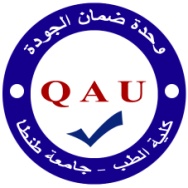 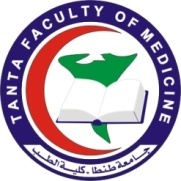 Quality Assurance Unit Tanta UniversityFaculty of MedicineDepartment of Chest DiseasesProgram SpecificationsChest Diploma Degree 2023-2024University: Tanta	Faculty: Medicine	Department: ChestFirst semester First semester AnatomyAnatomyEmbryology and development of airways, lung and diaphragmEmbryology and development of airways, lung and diaphragmSurface anatomy of lung fissures, pleura, heart & vascular structures CHEST WALL: Skeleton , joints, muscles,vessels,nerves,and Movements.Surface anatomy of lung fissures, pleura, heart & vascular structures CHEST WALL: Skeleton , joints, muscles,vessels,nerves,and Movements.Lung and bronchial tree - Respiratory passages: anatomy and development of nose, paranasal sinuses ,pharynx,larynx, trachea ,bronchi, bronchopulmonarysegments and structures of a single segmentFor all vasculature ,innervation and lymph DrainageLung and bronchial tree - Respiratory passages: anatomy and development of nose, paranasal sinuses ,pharynx,larynx, trachea ,bronchi, bronchopulmonarysegments and structures of a single segmentFor all vasculature ,innervation and lymph DrainagePleura anatomy ,development and AnomaliesPleura anatomy ,development and AnomaliesDiaphragm and respiratory muscles and movements.- Anatomical basis of intercostals nerve block and aspiration of the chest.Diaphragm and respiratory muscles and movements.- Anatomical basis of intercostals nerve block and aspiration of the chest.Detailed anatomy of Mediastinum (including trachea &oesophagus)Detailed anatomy of Mediastinum (including trachea &oesophagus) Pericardium,  heartand Pulmonary vessels  Pericardium,  heartand Pulmonary vessels Pulmonary circulation (and incidence of congenital pathological shunts.)Pulmonary circulation (and incidence of congenital pathological shunts.)Nerves of the thorax .-Anatomy of the sensory pathway from the thorax( anatomy of chest pain).Nerves of the thorax .-Anatomy of the sensory pathway from the thorax( anatomy of chest pain).Lymphatic drainage of the thoraxLymphatic drainage of the thoraxHistologyHistology-Introduction 2-Cytology and cytogenetics3-Epithelium4- Blood and Haemopoeisis5- Muscle tissue6- Cardio vascular system7- Lymphatic system8- endocrine system9- Respiratory system-Introduction 2-Cytology and cytogenetics3-Epithelium4- Blood and Haemopoeisis5- Muscle tissue6- Cardio vascular system7- Lymphatic system8- endocrine system9- Respiratory systemPhysiologyPhysiologyPhysical properties of the lungsPhysical properties of the lungsMechanics of breathing Mechanics of breathing Transport of respiratory gases Transport of respiratory gases Regulation of respiration & types of breathingRegulation of respiration & types of breathingPulmonary circulation and pulmonary hypertension Pulmonary circulation and pulmonary hypertension Ventilation / perfusion ration Ventilation / perfusion ration Hypoxia and cyanosisHypoxia and cyanosisAcid – base balanceAcid – base balanceWater and electrolyte RegulationWater and electrolyte RegulationBlood elements (RBCs, WBCs and platelets)Blood elements (RBCs, WBCs and platelets)Capillary circulation, body fluid formation and edemaCapillary circulation, body fluid formation and edemaGlucose homeostasisGlucose homeostasisBiochemistry Biochemistry Introduction to metabolismIntroduction to metabolismCarbohydrate metabolismCarbohydrate metabolismFunction of carbonic anhydraseFunction of carbonic anhydraseHormonesHormonesMineral metabolismMineral metabolismVitamins (daily requirement and deficiency) .Vitamins (daily requirement and deficiency) .Free radicals and anti-oxidantsFree radicals and anti-oxidantsFood chemistryFood chemistryPublic HealthPublic HealthEpidemiology:-	General epidemiology of communicable diseases.-	Epidemiology of tuberculosis.-	Prevention and control of respiratory diseases esp. tuberculosis.Epidemiology:-	General epidemiology of communicable diseases.-	Epidemiology of tuberculosis.-	Prevention and control of respiratory diseases esp. tuberculosis.Occupational health, Communication and health behavior:Occupational health, Communication and health behavior:Demography and vital statistics related to chest diseasesDemography and vital statistics related to chest diseasesPathologyInformation from different types of sample from the lung, view of the pathologistInformation from different types of sample from the lung, view of the pathologistInflammation / repairInflammation / repairInfective lung diseases – pathological viewInfective lung diseases – pathological viewSpecific infection Specific infection Granuloma Granuloma Approaches to idiopathic interstitial pneumonias, useful points for clinicians – pathological viewApproaches to idiopathic interstitial pneumonias, useful points for clinicians – pathological viewPathology of pre-neoplasia and common lung cancersPathology of pre-neoplasia and common lung cancersPathology of rare tumoursPathology of rare tumoursEnvironmental and occupational pulmonary diseases – pathological viewEnvironmental and occupational pulmonary diseases – pathological viewAirway diseases – pathological viewAirway diseases – pathological viewCyotologyCyotologyPathology issues in respiratory intensive carePathology issues in respiratory intensive careImmunopathologyImmunopathologyPharmacologyPharmacologyAntibiotics use and misuse in pulmonary infectionAntibiotics use and misuse in pulmonary infectionAntibiotics use and misuse in pulmonary infectionSpecific Anti tuberculous treatmentSpecific Anti tuberculous treatmentSpecific Anti tuberculous treatmentAnti-viral drugsAnti-viral drugsAnti-viral drugsAnti-fungal drugsAnti-fungal drugsAnti-fungal drugsDrugs for treatment and Prophylaxis of asthmaDrugs for treatment and Prophylaxis of asthmaDrugs for treatment and Prophylaxis of asthmaDrugs used in COPD.Drugs used in COPD.Drugs used in COPD.Steroids (phobia)Steroids (phobia)Steroids (phobia)MicrobiologyMicrobiologyCommunity acquired pneumonia, Hospital acquired pneumonia, ventilator associated pneumonia, pneumonia in immuno-compromized patients and fatal pneumoniaCommunity acquired pneumonia, Hospital acquired pneumonia, ventilator associated pneumonia, pneumonia in immuno-compromized patients and fatal pneumoniaFungal pulmonary infectionFungal pulmonary infectionMycobacteria tuberculosis and atypical mycobacterial pulmonary infectionMycobacteria tuberculosis and atypical mycobacterial pulmonary infectionInterplay between immunity and hypersensitivity in pulmonary tuberculosisInterplay between immunity and hypersensitivity in pulmonary tuberculosisViral pulmonary infectionViral pulmonary infectionInternal MedicineSystemic and pulmonary hypertensionRhumatic heart diseasesIschemic heart diseasesCongenital heart diseasesPericardial effusion and constrictive pericarditisECG, Echocardiography and exercise testingIntervsional cardiac proceduresDiabetes and diabetic comaThyrotoxicosis, hypothyroidism and other hormonal disturbances with special reference to chest diseasesRenal failureLiver cell failureCollagen diseasesTheoretical :AsthmaThe Biology of Asthma .Epidemiology, Pathophysiology, and PathogenesisAspirin- and Exercise-Induced AsthmaAsthma: Clinical Presentation and ManagementAllergic-BronchopulmonaryAspergillosis (Mycosis)COPDPathologic Features of Chronic Obstructive Pulmonary Disease: Diagnostic Criteria and Differential Diagnosis.Epidemiology, Pathophysiology, and Pathogenesis Clinical Course and Management. other airway diseasesUpper Airway Obstruction in Adults BronchiectasisCystic Fibrosis Bronchiolitis Bullous Disease of the Lung.Smoking Skin testing cessation /respiratory disease prevention(tuberculin and allergy tests)	Respiratory infections excluding tuberculosis and non-tuberculous mycobacterial diseases		                                                                                                    Bacterial pneumonia Community acquired pneumonia	Nosocomial Pneumonia.	Health care associated pneumonia.	Ventilator associated pneumonia.	Viral Infections of the Lung and Respiratory TractProtozoan Infections of the ThoraxHelminthic Diseases of the LungsTuberculosis (TB) Epidemiology, Prevention, and Control of Tuberculosis The Microbiology, Virulence, and Immunology of Mycobacteria Clinical Presentation and Treatment Mycobacterial Infections and HIV Infectionextrapulmonary TB and non-tuberculous (opportunistic) mycobacterial diseasesPulmonary RadiologyPrinciples of chest X-ray physics,Plain X-ray chest (normal CXR)Plain X-ray chest (Abnormalities in CXR)Ultrasound, CT , CT Chest (normal)CT Chest (abnormalities )CT Chest (high resolution and multi slice)CT angiogram, Ventilation / Perfusion (Radio active isotope) scan MRIBronchoscopy Background / introduction Indications and contraindications of bronchoscopy Evaluation, and Premedications Monitoring and post-bronchoscopy evaluation Normal findings via bronchoscopy  Abnormal findings via bronchoscopy  Interventional bronchocsopy Rigid bronchoscopyPractical :Physical examinationHistory taking from patientPhysical examinationAppropriate investigationsFormulating an effective management planDysponeaClassification of DyspnoeaCauses of breathlessnessDifferentiate cardiac, respiratory, neuromuscular and metabolic causespathogenesis of causes of dyspneamanagement / treatment of dyspneaPharmacology of drugs used in dyspneaRelevant guidelines for management of dysponeaCoughCauses of cough How to formulate an appropriate differential diagnosisAppropriate investigation of coughENT causes of cough Management/treatment of cough linked to underlying diagnosisPharmacology of drugs used for treatment of coughRelevant guidelines for management of cough Causes of cough with normal & abnormal X-rayHaemoptysisCauses of haemoptysisHow to assess severity and formulate diagnostic strategyHow to formulate management plan, appropriate to degree of urgencyNeed for interventional radiology/surgeryRelevant guidelinesChest PainCauses of chest painPathogenesis of chest painDifferential diagnosis of causes of chest painInvestigation (including ultrasound, closed and CT-guided pleural biopsy and medical thoracoscopy, among other investigations) Pharmacology of drugs used in chest pain Treatments and Management of chest painRelevant guidelinesBronchial asthmaCOPDBronchiectasis and suppurative lung diseasesPneumoniaPulmonary & extra pulmonary tuberculosisTheoretical Occupational lung diseases			                        Occupational Lung Disorders: General Principles and Approaches, Asbestos-Related Lung Disease,Chronic Beryllium Disease ,Hard-Metal Lung Diseases, Coal Workers’ Lung Diseases and Silicosis,ByssinosisOccupational Asthma and Industrial BronchitisEnvironmental  lung diseases			                        Indoor and Outdoor Air Pollution.,High-Altitude Physiology and Clinical DisordersDiving Injuries and Air Embolism,Immunological and interstitial diseases.. Diffuse parenchymal lung diseases and orphan lung diseasesInterstitial Lung Disease: A Clinical Overview and General Approach ,Systemic Sarcoidosis ,Idiopathic Pulmonary Fibrosis ,Hypersensitivity Pneumonitis,Radiation Pneumonitis,Pulmonary Manifestations of the Collagen Vascular Diseases.Allergic and eosinophilic lung diseases excluding asthmaThe Eosinophilic PneumoniasPleuro-pulmonary manifestations of systemic/extrapulmonary disorders The relation between lung and GIT.The relation between lung and KidneyThe relation between lung and heart.The relation between lung and GIT. Respiratory manifestations of immunodeficiency disorders                            Pulmonary manifestations of cancer patients.Pulmonary manifestations of Human Immunodeficiency VirusPulmonary vascular diseasesPulmonary Circulation Pulmonary Hypertension and Cor- Pulmonale.Pulmonary Thromboembolic Disease.Pulmonary Vasculitis .Pleural diseasesNon-Malignant Pleural Effusions Malignant Pleural EffusionsPneumothorax Malignant Mesothelioma and Other Primary Pleural TumorsPleural proceduresPleural biopsy and ThoracoscopyPracticalPleural effusion & empyemaPneumothoraxPulmonary embolismPulmonary hypertension and corpulmonaleInterstitial lung diseases especially IPF and sarcoidosisPulmonary manifestations of systemic diseasesPregnancy and different chest diseasesPulmonary circulationAssessment of intra-pleural and airway pressuresTheoretical Cancer lung  The Solitary Pulmonary Nodule: A Systematic ApproachNon–Small Cell and small cell Lung CarcinomaPrimary Lung Tumors Other Than Bronchogenic Carcinoma: Benign and MalignantExtrapulmonary Syndromes Associated with Lung  TumorsDiseases of the chest wall, respiratory muscles and diaphragm	Neuromuscular Diseases of the Chest Wall And Effects of Neuromuscular Diseases on VentilationManagement of Neuromuscular Respiratory Muscle DysfunctionMediastinal diseases					Congenital Cysts of the Mediastinum: Bronchopulmonary Foregut AnomaliesAcquired Lesions of the Mediastinum: Benign and MalignantGenetic and developmental disordersGenetic and developmental disordersLung transplantation					Lung transplantation					Acute Respiratory failureRespiratory Failure: An OverviewAcute Respiratory Distress Syndrome: Pathogenesis, Clinical Features, Management, and OutcomesAcute Lung Injury and the Acute Respiratory Distress Syndrome:Respiratory pump failureThe Pathogenesis of Hypercapnia RFRespiratory Failure in Patients with Lung and Chest Wall Disease.Sleep related breathing disorders		                                         The Stages of Sleep  and Changes in the Cardiorespiratory System During SleepSleep Apnea SyndromesDifferential Diagnosis and Evaluation of Sleepiness Intensive care and high dependency care units	Oxygen Therapy and Oxygen ToxicityHemodynamic and Respiratory Monitoring in Acute Respiratory FailurePrinciples of Mechanical VentilationTreatment of Agitation in ICUPulmonary exercise physiology and pulmonary rehabilitation  Exercisepulmonary rehabilitationHome care (hospital at home and early discharge schemes)Home care (hospital at home and early discharge schemes)Palliative care							Palliative care			Patient oriented approach according to symptoms and signs	Patient oriented approach according to symptoms and signs	Psychological factors and quality of life in respiratory diseasesPsychological factors and quality of life in respiratory diseasesRespiratory epidemiologyRespiratory epidemiologyPulmonary Function testing    Ventilatory functions , Non respiratory functions of lung Respiratory muscle function Spirometer and lung volumesAirway resistance and conductanceLung compliance (static and dynamic)Lung diffusionO2 and CO2 carriage by blood and their dissociation curvesChloride shift phenomenonAcid – base balanceInterpretation of ABGsPediatric pulmonary MedicinePractical  Pulmonary Function testing   Ventilatory functions Non respiratory functions of the lung Respiratory muscle functionAirway resistance and conductanceLung compliance (static and dynamic)Lung diffusionInterpretation of spirometeryAcid – base balanceInterpretation of ABGs Critically ill patient with acid – base disturbanceO2 and CO2 carriage by blood and their dissociation curvesChloride shift phenomenonHypoxiaPulmonary exercise physiologyAcute respiratory failureRespiratory devicesSleep related breathing disordersChest Cases prepared for pulmonary or non-pulmonary surgeryScemesterCodeCourse TitleProgram ILOsScemesterCodeCourse TitleCovered1stscemesterCHEST 7001Anatomy, Embryology and Histologya.9., b.1.51stscemesterCHEST 7002Physiology , Biochemistry Public Health a.10, b.1.6. a.11, a.12, b.1.7., b.1.81stscemesterCHEST 7003Pathology, Bacteriology , pharmcologya.13, a.14c.1.2.61stscemesterCHEST 7004Internal Medicinea.15, b.2.72nd , 3rd  , 4thScemesterCHEST 7005   CHEST 7006 CHEST  7007Chest Diseasesa.1.-15., b.1., b.2., b.3., c.1., d.1., d.2. & d.3.program ILOs versus courses matrixprogram ILOs versus courses matrixprogram ILOs versus courses matrixprogram ILOs versus courses matrixprogram ILOs versus courses matrixprogram ILOs versus courses matrixprogram ILOs versus courses matrixprogram ILOs versus courses matrixprogram ILOs versus courses matrixprogram ILOs versus courses matrixprogram ILOs versus courses matrixprogram ILOs versus courses matrixprogram ILOs versus courses matrixprogram ILOs versus courses matrixprogram ILOs versus courses matrixprogram ILOs versus courses matrixprogram ILOs versus courses matrixprogram ILOs versus courses matrixprogram ILOs versus courses matrixprogram ILOs versus courses matrixprogram ILOs versus courses matrixprogram ILOs versus courses matrixprogram ILOs versus courses matrixprogram ILOs versus courses matrixILOSILOSILOSILOSILOSILOSILOSILOSILOSILOSILOSILOSILOSILOSILOSILOSILOSILOSILOSILOSILOSILOSILOSILOSdddccbbbAAAAAAAAAAAAAAA32121321151413121110987654321******Anatomy and histology**********Public health***********Pathology&bacteriology ***********pharmacology*******Physiology and biochemistry********Internal med.***********************Chest diseasesprogram ILOs versus courses ARSprogram ILOs versus courses ARSprogram ILOs versus courses ARSprogram ILOs versus courses ARSprogram ILOs versus courses ARSprogram ILOs versus courses ARSprogram ILOs versus courses ARSprogram ILOs versus courses ARSprogram ILOs versus courses ARSprogram ILOs versus courses ARSprogram ILOs versus courses ARSprogram ILOs versus courses ARSprogram ILOs versus courses ARSprogram ILOs versus courses ARSprogram ILOs versus courses ARSprogram ILOs versus courses ARSprogram ILOs versus courses ARSprogram ILOs versus courses ARSprogram ILOs versus courses ARSprogram ILOs versus courses ARSprogram ILOs versus courses ARSprogram ILOs versus courses ARSprogram ILOs versus courses ARSprogram ILOs versus courses ARSDDDccbbbAAAAAAAAAAAAAAAILOsARS32121321151413121110987654321ILOsARS*********a1******a2***a3***a4*b1*b2*b3*b4*b5**c1*c2*d1*d2**d3*d4*d5*d6*d7Method of AssessmentPercentageWritten examination470 degree Oral examination210 degree Practical/laboratory work220 degree Total900 degree CourseCode Code Credit hoursSemesterWrittenWrittenWrittenOralOralClinicalTotalFirst partAnatomy and HistologyAnatomy and HistologyCHEST 70011First2020151535First partPhysiology and Biochemistry Public healthPhysiology and Biochemistry Public healthCHEST 70022First3030202050First partPathology, Pharmacology Microbiology Pathology, Pharmacology Microbiology CHEST 70032First3030202050First partInternal medicineInternal medicineCHEST 70042First505020202090First partElective coursesElective courses	1First partScientific activitiesScientific activities1Second partCourses on Chest DiseasesCHEST 7005CHEST 70057second 2 papers: Paper 1: 170Paper 2: 170135135100100675Second partCourses on Chest DiseasesCHEST 7006CHEST 70067Third 2 papers: Paper 1: 170Paper 2: 170135135675Second partCourses on Chest DiseasesCHEST 7007CHEST 70077Fourth 2 papers: Paper 1: 170Paper 2: 170135135100100675Second partElective courses3Second partScientific activities3Total36470210210220220900